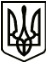 МЕНСЬКА МІСЬКА РАДАРОЗПОРЯДЖЕННЯ 14 вересня 2021 року	м. Мена	№ 320Про скликання виконкому	Враховуючи службові записки начальника відділу житлово-комунального господарства, енергоефективності та комунального майна Менської міської ради В.М. Кравцова, начальника юридичного відділу Менської міської ради Т.А. Бернадської про необхідність розгляду на засіданні виконавчого комітету Менської міської ради питань, які потребують термінового вирішення, а саме: про переможця конкурсу з визначення виконавця послуг з вивезення твердих побутових відходів, про включення майна до Переліку другого типу та передачу його в оренду, про видачу ордера на заселення в службову квартиру; враховуючи норми Порядку проведення конкурсу на надання послуг з вивезення побутових відходів, затвердженого ПКМУ від 16.11.2011 року № 1173, керуючись ст.ст.42, 53 Закону України «Про місцеве самоврядування в Україні», Регламентом роботи виконавчого комітету Менської міської ради:	1. Скликати позачергове засідання виконавчого комітету Менської міської ради  16 вересня  2021 року о 08-30 год.Питання, що виноситься на розгляд на засідання:1) Про переможця конкурсу з визначення виконавця послуг з вивезення твердих побутових відходів.Доповідає начальник відділу житлово-комунального господарства, енергоефективності та комунального майна Менської міської ради В.М.Кравцов.	2) Про видачу ордера на вселення в службову квартиру.Доповідає головний спеціаліст юридичного відділу Менської міської ради Н.О.Кроха.	3 ) Про включення майна до Переліку другого типу та передачу його в оренду.Доповідає головний спеціаліст юридичного відділу Менської міської ради Н.О.Кроха.	2. Засідання провести в приміщенні малого залу КЗ «Менський будинок культури (м. Мена, вул. Героїв АТО, № 3) з додатковими обмежувальними заходами (забезпечення учасників засобами індивідуального захисту, а також дотримання відповідних санітарних та протиепідемічних заходів).Міський голова							 Геннадій ПРИМАКОВ 